Komisarz Wyborczy w  Wałbrzychu ZGŁOSZENIE ZAMIARU GŁOSOWANIA KORESPONDENCYJNEGOW WYBORACH DO RAD GMIN, RAD POWIATÓW I SEJMIKÓW WOJEWÓDZTW ORAZ WÓJTÓW, BURMISTRZÓW I PREZYDENTÓW MIAST ZARZĄDZONYCH NA DZIEŃ 7 KWIETNIA 2024 R.TAK     NIE     Proszę o dołączenie do pakietu wyborczego nakładki na kartę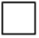 				    do głosowania sporządzonej w alfabecie Braille’a 				    (dotyczy wyłącznie wyborców niepełnosprawnych).TAK     NIE     Wyrażam zgodę na przekazanie danych kontaktowych				    do rejestru danych kontaktowych osób fizycznych, o którymmowa w art. 20h ustawy z dnia 17 lutego 2005 r. o informatyzacji działalności podmiotów realizujących zadania publiczne (Dz. U. z 2023 r. poz. 57, z późn. zm.). Do zgłoszenia dołączam kopię aktualnego orzeczenia właściwego organu orzekającego o ustaleniu stopnia niepełnosprawności(dotyczy wyłącznie wyborców niepełnosprawnych).………………..., dnia …………                     ………………………………………..    (miejscowość)                        (data)                                                                                          (podpis wyborcy)___________________* Podanie danych kontaktowych nie jest obowiązkowe, ale może przyspieszyć załatwienie sprawy NazwiskoImię (imiona)Numer PESELADRES, na który ma być wysłany pakiet wyborczyNumer telefonu do kontaktu*Adres e-maildo kontaktu*